ATTENTION REGISTRANT:  A Record of Participation form is a document on which you may record the specific details of your participations in order to receive NASBA CPEs. Final determination of the acceptance of a program is up to the individual licensing authority.Please email this completed form to education@questoraclecommunity.org to receive your certificate.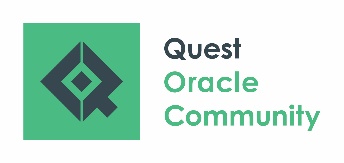 Record of ParticipationRECONNECT EnvisionApril 26 – 29, 2021#DateSession IDTitle of SessionPresenter’s NameHours Attended123456789101112131415Total Hours:        Total Hours:        Total Hours:        Total Hours:        Total Hours:        Total Hours:        Registrant Name:Registration Email:Company: